New User Login InstructionsOnline Recruitment & Applicant Tracking System http://employment.stlawu.edu/hr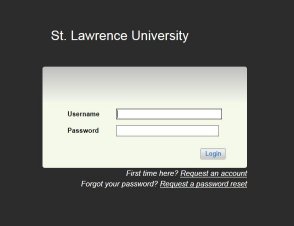 You will be prompted to change your password after your first login attempt.Note: If you have multiple views in the system (Hiring Manager, Search Committee Member, Search Chair) make sure you are logged in as Search Committee Member. 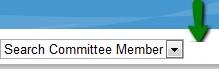 